UNIVERSIDAD MAYOR DE SAN SIMON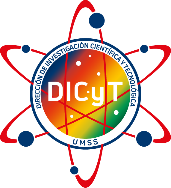 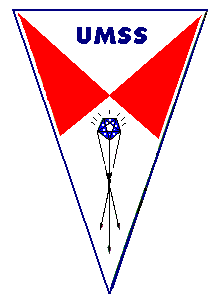 VICERRECTORADODIRECCIÓN DE INVESTIGACIÓN CIENTÍFICA Y TECNOLÓGICA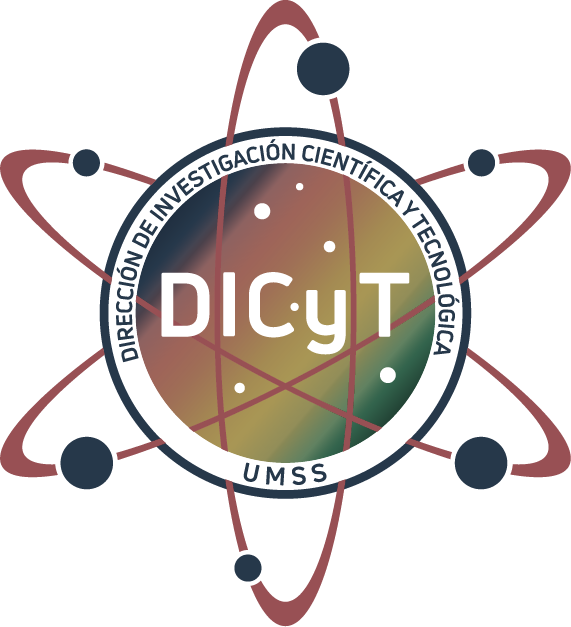 CURRÍCULUM VITAEIMPRESO NORMALIZADONombre Completo: 	Fecha: Este currículum no excluye que durante el proceso de evaluación se le requiera para ampliar y justificar la información aquí contenida.Al momento de presentar la documentación se debe mostrar de manera obligatoria el original de cada documento.I. DATOS PERSONALESII. SITUACIÓN PROFESIONAL ACTUALIII. FORMACIÓN ACADÉMICA (Nivel licenciatura, que se ajuste al perfil de doctorado elegido)IV. OTRAS FORMACIONES Y CAPACITACIONES (Para cada formación completar el siguiente apartado)V. ESTANCIAS EN CENTROS DE RECONOCIDO PRESTIGIO INTERNACIONAL (Para cada estadía completar el siguiente apartado)VI. IDIOMASTabla de valores:	 A=Bien;		B=Razonable;		C=PocoVII. EXPERIENCIA LABORAL (Para cada institución completar el siguiente apartado)VIII. EVENTOS CIENTÍFICOS EN LOS QUE PARTICIPO (Para cada evento completar el siguiente apartado)IX. ACTIVIDADES ANTERIORES DE CARÁCTER CIENTÍFICOX. PARTICIPACIÓN EN PROYECTOS DE INVESTIGACIÓN (Para cada proyecto completar el siguiente apartado)XI. PUBLICACIONES (Para cada publicación completar el siguiente apartado)XII. PATENTE Y MODELOS DE UTILIDAD (Para cada patente completar el siguiente apartado)XIII. PREMIOS Y TÍTULOS HONORÍFICOS RECIBIDOSXIV. OTROS MÉRITOS O ACLARACIONES QUE SE DESEE HACER CONSTAR (No utilice más de una página A4)Nombres:Nombres:Apellidos:Apellidos:Fecha de Nacimiento (dd /mm /aaaa):Fecha de Nacimiento (dd /mm /aaaa):Lugar de Nacimiento (Departamento):Lugar de Nacimiento (Departamento):Sexo:   Hombre    MujerC.I.:		       	Ext.C.I.:		       	Ext.Teléfonos fijos:E-Mail:E-Mail:E-Mail:Celular:Sitio Web (URL) personal:Sitio Web (URL) personal:Sitio Web (URL) personal:Sitio Web (URL) personal:Dirección habitual (Departamento / Provincia / Calle y número):Dirección habitual (Departamento / Provincia / Calle y número):Dirección habitual (Departamento / Provincia / Calle y número):Dirección habitual (Departamento / Provincia / Calle y número):Institución en la que trabaja actualmente:Institución en la que trabaja actualmente:Departamento/Unidad:Departamento/Unidad:Dirección (Departamento / Provincia / Calle y número):Dirección (Departamento / Provincia / Calle y número):Teléfonos (número y extensión):Fax:Situación Administrativa:Plantilla (permanente)	Contrato	 Interino	BecarioOtras situaciones especificar:Situación Administrativa:Plantilla (permanente)	Contrato	 Interino	BecarioOtras situaciones especificar:Institución: Institución: Ciudad: País: Nombre del programa académico:Nombre del programa académico:Título de la Disertación/Tesis (si corresponde): Título de la Disertación/Tesis (si corresponde): Calificación de Tesis (o examen de grado):Promedio de notas (de las aprobadas):Nivel: 	Técnico Nivel Superior	Licenciatura 		Perfeccionamiento (carga mínima 40 Hrs)		Especialización 		Maestría/Magíster 	 Especialidad clínica o quirúrgicaNivel: 	Técnico Nivel Superior	Licenciatura 		Perfeccionamiento (carga mínima 40 Hrs)		Especialización 		Maestría/Magíster 	 Especialidad clínica o quirúrgicaInstitución:Institución:Nombre del programa académico:Nombre del programa académico:Situación: En Estudio	ConcluidoSituación: En Estudio	ConcluidoTítulo de la Disertación/Tesis (si corresponde):Título de la Disertación/Tesis (si corresponde):¿Con beca/auspicio? SI	NOPrograma/Agencia financiera:Centro:Centro:Centro:Centro:Institución:Institución:Institución:Institución:Localidad:País:Año:Duración:Tema:Tema:Tema:Tema:Principal Actividad:Principal Actividad:Principal Actividad:Principal Actividad:IdiomaLeeEscribeHablaInstitución / Empresa:Institución / Empresa:Institución / Empresa:Institución / Empresa:País:País:Dpto./provinciaDpto./provinciaPrincipal actividad/labor ejercida en la institución/Empresa:Principal actividad/labor ejercida en la institución/Empresa:Principal actividad/labor ejercida en la institución/Empresa:Principal actividad/labor ejercida en la institución/Empresa:¿Posee vinculación de trabajo actual? S/N:Inicio (mes/año)Inicio (mes/año)Fin (mes/año):Nombre evento:Nombre evento:Tipo de participación: Conferencia plenaria  Comunicación oral  pósterTipo de participación: Conferencia plenaria  Comunicación oral  pósterTema:Tema:Clasificación del evento: Internacional Nacional RegionalMes/Año:Lugar de la celebración:Lugar de la celebración:PuestoCentroOrganismoFecha inicioFecha finalizaciónFunción que desempeño en el proyecto:Función que desempeño en el proyecto:Título del proyecto:Título del proyecto:Institución donde se realizó la investigación:Institución donde se realizó la investigación:Entidad(es) Financiera(s):Entidad(es) Financiera(s):Duración desde:Hasta:Nombre completo del equipo de investigaciónNombre completo del equipo de investigación1234Tipo: Libro Completo	Capítulo de libro		Artículo 	Revisión/review		Editor(a)Tipo: Libro Completo	Capítulo de libro		Artículo 	Revisión/review		Editor(a)Tipo: Libro Completo	Capítulo de libro		Artículo 	Revisión/review		Editor(a)Título:Título:Título:Nombre de la revista/libro (si marco capitulo o artículo):Nombre de la revista/libro (si marco capitulo o artículo):Nombre de la revista/libro (si marco capitulo o artículo):País de la publicación:Idioma:Año:Nombre completo de los autores:Nombre completo de los autores:Nombre completo de los autores:Título:Título:Título:Nº de solicitud:País de prioridadFecha de prioridad:Entidad Titular:Entidad Titular:Entidad Titular:Países a los que se ha extendido:Países a los que se ha extendido:Países a los que se ha extendido:Empresas que la están explotando:Empresas que la están explotando:Empresas que la están explotando:Nombre del trabajo que recibió el premioEntidad Promotora/OtorganteTipo de entidadAñoInternacional Nacional RegionalInternacional Nacional RegionalInternacional Nacional Regional